Publicado en Madrid el 21/08/2023 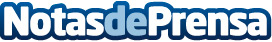 InAtlas-Informa presenta su nueva versión de Geopublic para Administraciones PúblicasGeopublic es una plataforma específica para Administraciones Públicas, desarrollada por inAtlas-Informa, que monitoriza el comportamiento de la actividad económica en el territorio, tanto a nivel empresarial como sociodemográfico. La Inteligencia de Localización es imprescindible para una buena gestión y desarrollo de las infraestructuras, equipamientos, sostenibilidad, dinamización empresarial y soporte al emprendimiento, gestión ambiental y equidad social de las diferentes AAPPDatos de contacto:En Ke Medio Broadcasting S.L.912792470Nota de prensa publicada en: https://www.notasdeprensa.es/inatlas-informa-presenta-su-nueva-version-de Categorias: Nacional Marketing Software Otros Servicios Otras Industrias Innovación Tecnológica http://www.notasdeprensa.es